от 29 декабря 2021 года									         № 1543О признании утратившим силу некоторых постановлений администрации городского округа город Шахунья Нижегородской областиВ соответствии с Федеральным законом от 06.10.2003 № 131-ФЗ «Об общих принципах организации местного самоуправления в Российской Федерации», Федеральным законом от 31.07.2020 № 248-ФЗ «О государственном контроле (надзоре) и муниципальном контроле в Российской Федерации», решением Совета депутатов городского округа город Шахунья от 29.10.2021 № 66-1 «Об утверждении Положения о муниципальном контроле на автомобильном транспорте и в дорожном хозяйстве на территории городского округа город Шахунья Нижегородской области», администрация городского округа город Шахунья Нижегородской области п о с т а н о в л я е т:1. Со дня вступления в силу настоящего постановления признать утратившим силу:- постановление администрации городского округа город Шахунья Нижегородской области от 25.06.2019 № 702 «Об утверждении административного регламента по исполнению муниципальной функции «Осуществление муниципального контроля за соблюдением условий организации регулярных перевозок на территории городского округа город Шахунья Нижегородской области»;- постановление администрации городского округа город Шахунья Нижегородской области от 22.10.2018 № 1374 «Об утверждении Положения о порядке исполнения муниципальной функции «Осуществление муниципального контроля за соблюдением условий организации регулярных перевозок на территории городского округа город Шахунья Нижегородской области».2. Начальнику общего отдела администрации городского округа город Шахунья Нижегородской области обеспечить размещение настоящего постановления на официальном сайте администрации городского округа город Шахунья Нижегородской области.3. Настоящее постановление вступает в силу со дня его официального опубликования на официальном сайте администрации городского округа город Шахунья Нижегородской области и в газете «Знамя труда».4. Контроль за выполнением настоящего постановления возложить на заместителя главы администрации городского округа город Шахунья Нижегородской области С.А.Кузнецова.Глава местного самоуправлениягородского округа город Шахунья						          Р.В.Кошелев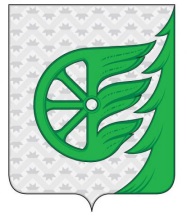 Администрация городского округа город ШахуньяНижегородской областиП О С Т А Н О В Л Е Н И Е